Законодателем ужесточена административная ответственность за управление транспортным средством в состоянии опьянения.Так, Федеральным законом от 03.04.2018 N 62-ФЗ внесены изменения в примечание к статье 12.8 Кодекса Российской Федерации об административных правонарушениях, установлена ответственность за управление транспортным средством водителем, находящимся в состоянии опьянения, при наличии абсолютного этилового спирта в кровиПримечание к статье 12.8 КоАП РФ дополнено положением, в соответствии с которым административная ответственность, предусмотренная статьей 12.8 (управление транспортным средством водителем, находящимся в состоянии опьянения, передача управления транспортным средством лицу, находящемуся в состоянии опьянения) и частью 3 статьи 12.27 КоАП РФ (невыполнение требования о запрещении водителю употреблять алкогольные напитки после ДТП, к которому причастен водитель), будет наступать в случае установленного факта употребления вызывающих алкогольное опьянение веществ, который определяется, в том числе наличием абсолютного этилового спирта в концентрации 0,3 и более грамма на один литр крови.Следует отметить, что действующей редакцией указанной статьи определено, что для установления факта употребления вызывающих алкогольное опьянение веществ необходимо наличие абсолютного этилового спирта в концентрации, превышающей возможную суммарную погрешность измерений, а именно 0,16 миллиграмма на один литр выдыхаемого воздуха. Иными словами административным законодательством не была предусмотрена ответственность за управление транспортным средством при наличии абсолютного этилового спирта в крови. Данное обстоятельство порождало коллизию, так как «Алкотестер» - прибор, используемый сотрудниками ГИБДД для установления состояния опьянения, производит анализ концентрации паров этанола в выдыхаемом человеком воздухе, но не способен определить наличие и количество алкоголя в его крови. Таким образом, при отсутствии алкоголя в выдыхаемом воздухе, но его наличию в крови, человек мог избежать ответственности за управление транспортным средством в состоянии опьянения.Законодателем данный «пробел» устранен.Изменения вступают в силу с 03.07.2018 года.И.о. заместителя прокурораБайкаловского района юрист 2 класса                                                                                       Д.А.Коршакевич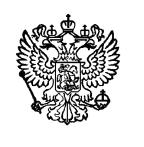 ПРОКУРАТУРА РОССИЙСКОЙ ФЕДЕРАЦИИПрокуратураСвердловской областиПрокуратура Байкаловского районаул. Революции, д. 25с. Байкалово,Свердловская область, 623870,тел./факс: 8 (34362) 2-03-76     .04.2018 № 01-20-18